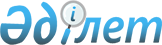 О признании утратившим силу постановления акимата Тупкараганского района от 25 июня 2015 года № 132 "Об определении видов общественных работ для отбывания наказания в виде привлечения к общественным работам"Постановление акимата Тупкараганского района Мангистауской области от 12 октября 2020 года № 150. Зарегистрировано Департаментом юстиции Мангистауской области 14 октября 2020 года № 4314
      В соответствии с Законами Республики Казахстан от 23 января 2001 года "О местном государственном управлении и самоуправлении в Республике Казахстан", от 6 апреля 2016 года "О правовых актах", а также на основании информационного письма республиканского государственного учреждения "Департамент юстиции Мангистауской области Министерства юстиции Республики Казахстан" от 12 марта 2020 года № 05-10-593, акимат Тупкараганского района ПОСТАНОВЛЯЕТ:
      1. Признать утратившим силу постановление акимата Тупкараганского района от 25 июня 2015 года № 132 "Об определении видов общественных работ для отбывания наказания в виде привлечения к общественным работам" (зарегистрировано в Реестре государственной регистрации нормативных правовых актов за № 2770, опубликовано 29 июля 2015 года в информационно-правовой системе "Әділет").
      2. Государственному учреждению "Тупкараганский районный отдел занятости, социальных программ и регистрации актов гражданского состояния" (Д.Шалабаева) обеспечить государственную регистрацию настоящего постановления в органах юстиции и официальное опубликование в средствах массовой информации.
      3. Контроль за исполнением настоящего постановления возложить на заместителя акима Тупкараганского района Алтынгалиева Т.
      4. Настоящее постановление вступает в силу со дня государственной регистрации в органах юстиции и вводится в действие по истечении десяти календарных дней после дня его первого официального опубликования.
					© 2012. РГП на ПХВ «Институт законодательства и правовой информации Республики Казахстан» Министерства юстиции Республики Казахстан
				
      Аким Тупкараганского района

А. Косуаков
